WINNEBAGO COUNTY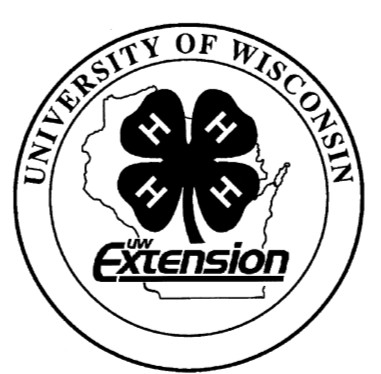 RABBIT PROJECT RECORD FOR 20 	Ways You Received Help This Year Include:(check all that apply)Exhibits in This Project:Item	Placing(additional page may be added)List rabbits on hand at beginning and end of project year.List at least 2 rabbit industry related careers that you can identify.What project related skill(s) would you like to learn or improve?Are you interested in a career related to the rabbit industry?Yes_ 	 No_ 	 Maybe_ 	Project Worth StatementHas this project been worthwhile to you? Why or why not?Revised 11/2006Things I plan to do and learn this year in this project are: (complete this box between Jan. 1 — May 1)Check When DoneManagement RecordManagement RecordManagement RecordDate/MonthDescription of Work Done (Examples: Daily Care, Feeding, Handling)Hours(Estimate)Total hours for project this yearAttended project training offered by my clubAttended project training offered at the county levelAttended project training offered at District or State LevelGuidance from 4-H Leader/4-H ClubGuidance from Parent/Guardian/Other AdultReading and use of 4-H project guidesReading and use of literature, books, audio visual resourcesOwn knowledgeHelp from friends/other youthOther (describe)Project IncomeList rabbits sold and exhibition income.Project IncomeList rabbits sold and exhibition income.Project IncomeList rabbits sold and exhibition income.DateDescriptionAmountTotal IncomeTotal Income$Beginning of Project YearBeginning of Project YearBeginning of Project YearNo.RabbitsValueSenior DoesSenior BucksJunior DoesJunior BucksTotal Beginning InventoryTotal Beginning Inventory$